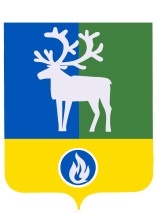 СЕЛЬСКОЕ ПОСЕЛЕНИЕ СОРУМБЕЛОЯРСКИЙ РАЙОНХАНТЫ-МАНСИЙСКИЙ АВТОНОМНЫЙ ОКРУГ -  ЮГРААДМИНИСТРАЦИЯ СЕЛЬСКОГО ПОСЕЛЕНИЯ СОРУМПОСТАНОВЛЕНИЕ                                       от 01 ноября 2023 года			    	                                                                         № 88Об изъятии земельного участка и расположенного на земельном участке объекта недвижимости имущества для муниципальных нужд сельского поселения Сорум               В соответствии со статьей 279 Гражданского кодекса Российской Федерации от 30 ноября 1994 года № 51-ФЗ, статьями 49, 56.2, 56.3, 56.6 Земельного кодекса Российской Федерации от 25 октября 2001 года № 136-ФЗ, статьей 32 Жилищного кодекса Российской Федерации  от 29 декабря 2004 года № 188-ФЗ  п о с т а н о в л я ю:       1. Изъять, указанный в приложении 1 к настоящему постановлению, земельный участок для муниципальных нужд сельского поселения Сорум, с целью сноса, расположенного на изымаемом земельном участке многоквартирного жилого дома, в связи с признанием его аварийным и подлежащим сносу.        2.   В связи с изъятием для муниципальных нужд земельного участка, указанного в пункте 1  настоящего постановления, изъять жилые помещения, указанные в приложении 2 к настоящему постановлению.           3.   Опубликовать настоящее постановление в бюллетене «Официальный вестник сельского поселения Сорум», разместить на официальном сайте органов местного самоуправления администрации сельского поселения Сорум  в информационно-телекоммуникационной сети «Интернет»        4. Контроль за выполнением постановления оставляю за собой.Глава сельского поселения                                                                                   М.Ю. Большинская                                                                                                                                            Приложение 1                                                                                                            к постановлению администрации                                                                                                                      сельского поселения Сорум                                                                                                                                                           от  01 ноября 2023 года № 88Перечень изымаемых земельных участковдля муниципальных нужд сельского поселения Сорум                                                                                                                                           Приложение 2                                                                                                            к постановлению администрации                                                                                                                      сельского поселения Сорум                                                                                                                                                             от  01 ноября 2023 года № 88Перечень многоквартирных домов и квартир изымаемых для муниципальных нужд сельского поселения Сорум№ п/пКадастровый номер земельного участкаПлощадь земельного участка (квадратные метры)Адрес земельного  участка1.
     86:06:0020201:48
2383 м²Ханты-Мансийский Автономный округ - Югра, Белоярский р-н, поселок Сорум, ул. Таежная, д 29.№ п/пАдрес 1.Многоквартирный жилой дом, расположенный по адресу: ХМАО-Югра, Белоярский район, поселок Сорум, ул. Таежная, дом 29.1.1с.п. Сорум,  ул. Таежная, дом 29.,квартира 1.1.2с.п. Сорум,  ул. Таежная, дом 29.,квартира 2.1.3с.п. Сорум,  ул. Таежная, дом 29.,квартира 3.1.4с.п. Сорум,  ул. Таежная, дом 29.,квартира 4.1.5с.п. Сорум,  ул. Таежная, дом 29.,квартира 7.1.6с.п. Сорум,  ул. Таежная, дом 29.,квартира 9.1.7с.п. Сорум,  ул. Таежная, дом 29.,квартира 11.